Week 1, Dag 2, Tegenstellingen tussen plantenrijk en dierenrijk (verrijkingsstof, versie 20230925)Kijken we naar het plantenrijk en het dierenrijk, dan kunnen een aantal tegenstellingen opvallen. Kijk maar eens goed naar onderstaand schema.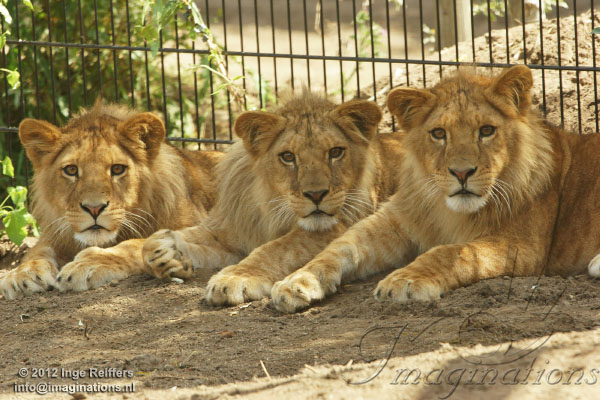 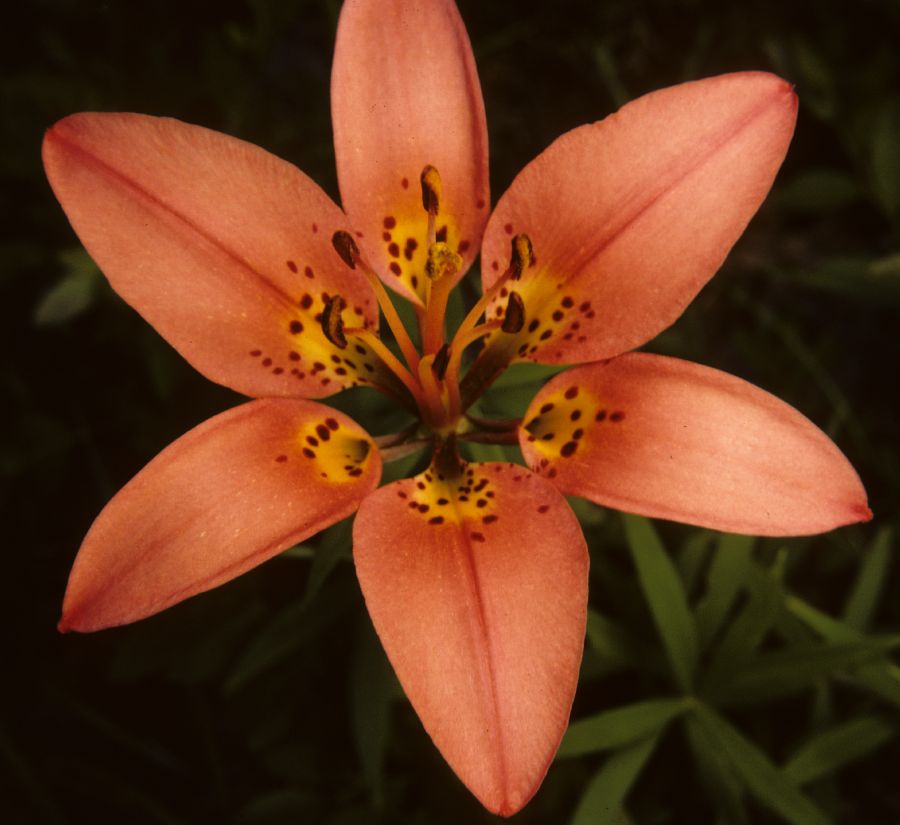 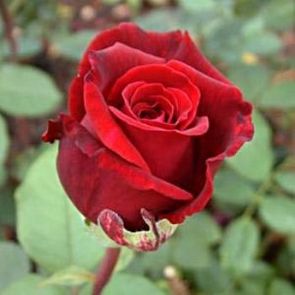 0-0-0-0-0DIERENRIJKPLANTENRIJKWarmbloedige dieren en vissenLelieachtigen en roosachtigenTijdens volwassen leven blijvende vaste vormSteeds veranderende seizoensgestalte en steeds doorgroeienEigen innerlijk ademritmeVan buitenaf beademdEigen warmte handhavingAfhankelijk van omgevingstemperatuurVan binnen vochtig, elastisch, doorstroomdVan binnen vaak droog, tanig (hout, zaden)Delen van de omgeving ingelijfdVoeding onmerkbaar uit omgevingBinnenruimte met stinkende verteringEens doorleefde delen afgeworpen, sterke geur (geen stank)Na sterven snel en stinkend vergaan Langzaam vergaan, vaak met kruidige geurBeweegt door de omgevingVaste standplaats, wind beweegtWaarneming en snelle reactieLangzaam strevend naar ’t lichtZachte delen (pijn)gevoeligGeen doorleefde pijngevoelensGevoelens doorleefd geuitGeen uitingen; wel verrijking landschap